CÔNG TY TNHH CÔNG NGHỆ MÔI TRƯỜNG VIỆT THÁI50J5 KDC An Sương  P.Tân Hưng Thuận Q.12 Tp.HCM0929.000060 – 0984.28.6118  - 0898.47.0105 xulynuocphen.comHệ thống xử lý nước có tác dụng: Lọc Phèn, khử độ đục, màu, mùi, vị, nâng độ PH, oxi hóa (chất hữu cơ), amoni, nitrit, nitrat, độ cứng, manggan tổng, sắt tổng, sunphat, clorua, asen, thạch tín, vi sinh…loại bỏ hoàn toàn các chất có hại: Thuốc diệt côn trùng, chất tẩy rửa, các kim loại nặng, hoá chất độc hại, chất phóng xạ, vi rút, vi trùng, các độc tố gây ung thư…các loại vi sinhCung cấp vật liệu lọc nước: màng ro, màng uf, màng nano, than hoạt tính, thạnh anh, mangganese, corosex, hạt nhựa, mq7, odm, aluwat, đèn uv, máy bơm, vỏ bình lọc...Dịch vụ:Lọc nước giếng phèn, nước thủy cục, xử lý nước công nghiệp & dân dụng, nước tinh khiết         Hotline: 0984286118 – 0929000060 – 0898.470105 - 028.6272.2728 - KS.THẮNG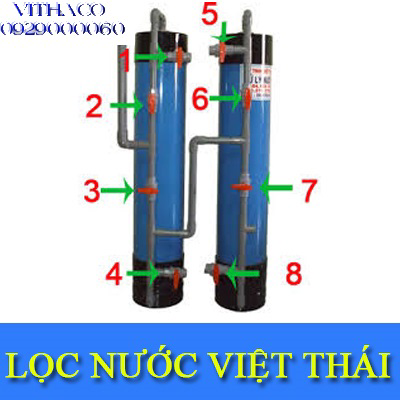 Bộ lọc nhựa uPVCBình lọc bằng nhựa uPVC. Độ bền cao.Chứa hạt lọc than hoạt tính, thạch anh, mangganese, corosex, cation, anion, birm, aluwat, mq7, odm.BH 1 năm400L - 2tr5600L - 2tr8800L - 4tr31200L-3tr9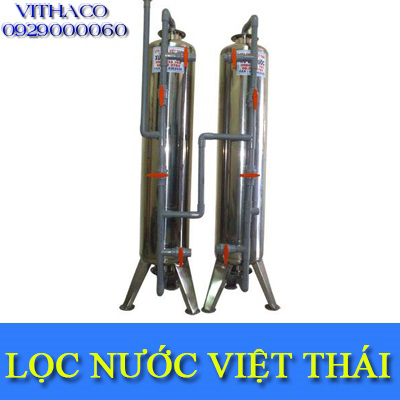 Bộ xử lý nước inox sus304Thân bình bằng inox sus304, không ăn mòn, không rỉ sét, chịu áp lực cao.Chứa hạt lọc than hoạt tính, thạch anh, mangganese, corosex, cation, anion, birm, aluwat, mq7, odm.BH 3 nămLoại công nghiệp báo trực tiếp:0929000060500L - 4tr6800L - 5tr81500L-8tr52000L-11tr5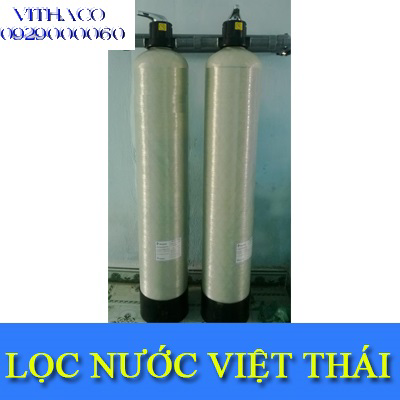 Bộ xử lý nước bình compositeBình nhập khẩu bằng sợi carbon, siêu cứng, siêu bền, nhẹ, chịu được áp lực caoLọc phèn, khử mùi màu, vị, cân bằng PH, làm mềm, khử độc tố, tạp chất.BH 3 nămLoại công nghiệp báo trực tiếp:0929000060600L-5tr51000L-6tr32000L-8tr62500L-11tr2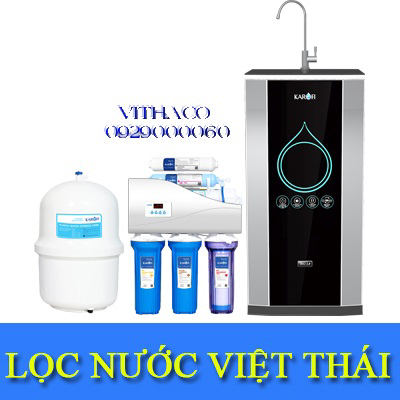 Máy lọc nước uống trực tiếp RO - NanoReverse osmosisMáy nước tinh khiết gia đình- R/O Hệthống nước đóng chai- USAMáy nano nhập khẩu của NGABH 3 nămLoại công nghiệp báo trực tiếp:09290000605 cấp - 3tr66 cấp - 3tr97 cấp - 3tr58 cấp – 4tr29 cấp – 4tr910cấp – 5tr511cấp – 6tr3